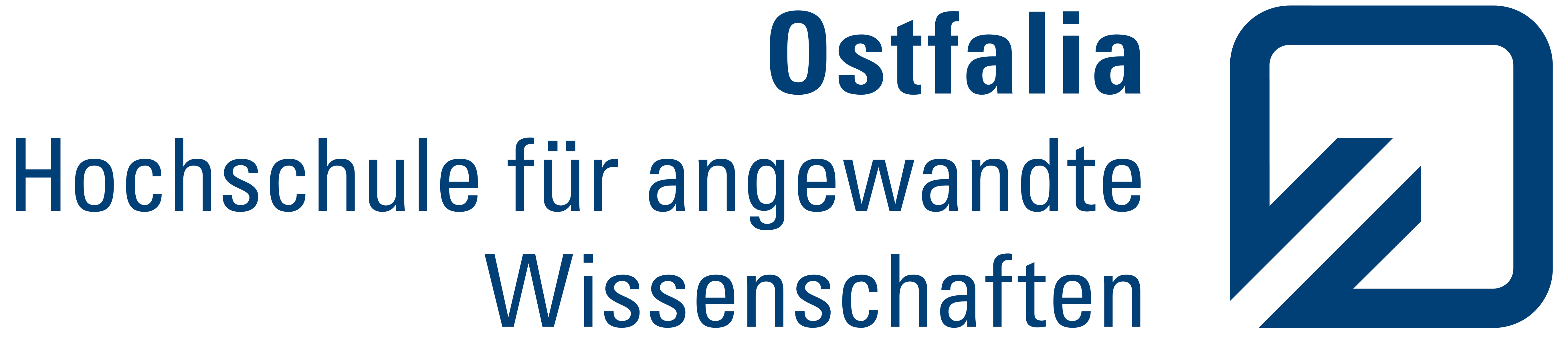 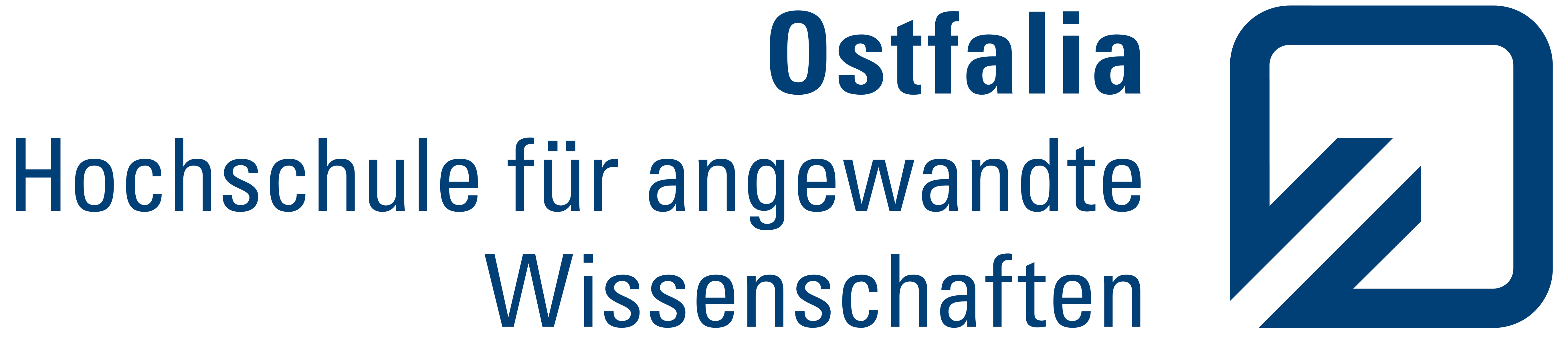 Water availability improvement and groundwater protection in Wadi Hadramaut, YemenThesis Submitted to the requirements for the degree of Master                                    in Climate Change & Water ManagementBy Eng. Mohammed BahumaidMatr.-Nr. 770224496Supervised byProf. Dr.-Ing. Klaus RöttcherProf. Dr.-Ing. Bernd-Uwe RogallaMarch 2013AbstractYemen Republic is in the region of arid and semi-arid countries. Yemen suffers from scarce in its water resources. The governorate of Hadramaut is one of the governorates in Yemen which has few Rainfalls (50-100mm/year) in Hadramaut governorate exists Wadi Hadramaut, which is an agriculture Wadi and rich of water, however and according to some excited studies there are many challenging problems due that the water consumed is greater than the nature recharge and increase the difference between them over time in the Wadi.The groundwater in Wadi Hadramaut exists in three layers (The Alluvium, The Conglomerate and The Sandstone) but there is no isolation between these layers, which is mean degradation in water quality especially water in Sandstone layer which is used for drinking. However due to the increasing rate of constructed wells (Random Digging) without pre-studies, good design and compliance with the standards and specifications this leads to the continuous pollution of the clean water, where the Alluvium layer is the great reason to degradation in water quality when  the mixing of water layers that happens through these wells. The main cause for pollution in the Alluvium layer is the disposal of the untreated sewage waste water, pesticides and oil and fuels. Thus it is of a great importance to find reasonable low cost solutions to fuse this problem and to protect the water resources for the future.This study suggested some solutions to solve the current water problems in Wadi Hadramaut or at least to mitigate its consequences. The suggested solutions were dealing with main three Frameworks an legal constitutional, social and Technical Frameworks.The proposed suggestions in the study are expected to enhance the management of the water resources in Wadi Hadramaut and to solve the current problems and to get the optimal benefit from the Wadi water resources.The proposed suggestions included some legal implementations to inhibit the Random Digging of wells and the misuse of water resources, artificial Recharging to use the Rainfall and floods that are mostly lost without benefits. Finally the study addressed some recommendations to control the water quality in the future in Wadi Hadramaut.Table of ContentsAbstract ………………………………………………...….……….…………..……..……. 1Introduction ……………………………………...….……………….…..……….….... 3Overview ……………………………………………………………………….…....3Study Area ……………………………………..……………….…………...……….3Research Objectives….. …………………………….………..………………..…….4Work Methodology…………………………..……….………..……………….....…4Reviews of Previous Studies and Background………….……………….….…..…......5Republic of Yemen ………………………………………………….……….………5Geography …………………………………………….….……....……….……6Climate ………………………………………………….…….….……..………6Water Resources ……………………….………………………..………..…….8Economy …………………..………….………………………..…….…...…….9Education ……………………………..……………………...…….………….12Demographics ……………………………………………….……….………..13Hadramaut …………………………………….……………………..….………….13Climate …………………………….…………….……………...…….……….14Rain ……………………………………………….…………………….……..15Groundwater …………………………………………………………….…….15Population ………………………………………….…………….……………15Terrain ………………………………………………………………….……..15Wadi Hadramaut ……………………………………………………………………16Study Area ……………………………………………………………….……17Geology ………………………………………….………...….…………...….17Hydrogeology ………………………………….……...………………………19Water Quality ………………………………..…………..……………………21Water Resources ………………………………..…………….……………….21Recharge …………………………………………..……….………………….22Challenges and Difficulties ………………………………………...……………..……24Overview……………………………………………….………...…………………24Domestic Wastewater………………………………………….………………24Fuels and Oils………………………………….…………..…………………..25Fertilizers and Pesticides……………………….…………...…………………25Random Digging…………………………………………….…………………25Work Approach…………………………………………………..…………………26Increasing Population……………………………………….…………………27Agriculture……………………………………………….…...………..………28Industrial Activities………………………………….……...…………………28The Water Quality………………………………………….…….…………………28The Quaternary alluvium……………………………..……..……………..…30The Neogene Conglomerate………………………….…..……………………32The Mukalla Sandstone………………………………………..………………33East of the Wadi……………………………………….………………………36Middle of the Wadi…………………………………………….………………38West of Wadi……………………………………………………..……………39Chemical analysis between 2001 and 2011……………………………….………41Water Quantity………………………………………………...……………………42East of the Wadi……………………………………….....……………………43Middle of the Wadi…………………………………….....……………………45West of Wadi………………………………………...…..……..……………46Suggested Solution ………………………………………….…..………………………49Overview ……………………………………………………...……………………49Random Digging …………………………………………..….……………………49Legal and Institutional Framework ……………………………………….…50Social Framework ……………………………………….….…………………52Technical Framework ……………………………………....…………………53Isolating the bad quality water layers ………………………….…54Isolation of the fresh water layer ………………...…………….…60Well Burial ……………………………………..…..………………60Groundwater Recharge ……………………………………………..………………62Construction of Rainwater Basins in the Wadi stream ……….…….……..…63Construction of law high soil walls ……………………………...……..……644.4 Proposed Project ……………………………………………………………………..65      4.4.1 Estimated Data ……………………………………………………………...…65      4.4.2 Calculations ……………………………………………………………………65Conclusions ………………………………………………………………..……………67Recommendations ………………………………………………..……….……………70References ………..…………………………………………………...……...…………72الخلاصةتقع اليمن ضمن البلدان القاحلة وشبه القاحلة واليمن تعاني من شحة الموارد المائية حيث يبلغ نصيب الفرد 130 متر مكعب في السنة تقريبا،ومحافظة حضرموت تعد من محافظات اليمن القليلة الامطار حيث تهطل الامطار بمقدار 50_100 مللي في السنة،وفي هذه المحافظة يقع وادي حضرموت وهو وادي زراعي يتمتع بوفرة المياه،وقد اجريت دراسات في المنطقة اوضحت الحالة المائية في وادي حضرموت والذي يستخدم منه 90% لغرض الري مثل ما هو في باقي اليمن بدات تظهر بها  مشكلة  بسبب زيادة الطلب على المياه خاصة اذا علم ان كمية المياه المستهلكة والمستخرجة من المياه الجوفية اكبر من التغذية السنوية ويزداد الفارق بينهما بمرور الزمن.                                                                                              شكل (1) استخدام المياه في وادي حضرموت( البيانات من كومكس،2002)تتواجد المياه الجوفية في وادي حضرموت في ثلاثة طبقات مائية وهي (اللوفيوم،الكونجلومريت، الحجر الرملي) الا انه لا يوجد عزل تام بين هذه الطبقات،وتعد طبقة الحجر الرملي هي الطبقة ذات المياه العذبه الجيدة النوعية والمستخدمة لمياه الشرب في وادي حصرموت وهي الاقل تاثربتغير النوعية،ولكن بسبب زيادة حفر الابار في الوادي من دون مواصفات فنية سليمة ودون عزل للطبقات الرديئة النوعية، والتي غالبا ما تكون اللوفيوم (الطبقة المائية الاولى) والتي تحمل اعلى نسبة ملوحة، فان ذلك يزيد ويسرع من عملية تداخل وخلط المياه ويؤثر على نوعية المياه في البئر وانتشار التدهور في المنطقة المحيطة بالبئر اي حدوث تدهور عمودي وافقي.          وبمقارنة نوعية المياه من خلال تتبع التغير في قيمة الموصلية الكهربية في عدد من الابار التي تم اختيارها في وادي حضرموت فانه يلاحظ تدهور عام في نوعية المياه في الوادي بشكل متفاوت من طبقة لاخرى ومن منطقة لاخرى،وهناك عدد من الاسباب لهذا التدهور من اهمها مياه الصرف الصحي التي يتم التخلص منها في حفر غير معزولة وبالتالي تصل الى طبقة المياه الاولى اللوفيوم والحفر العشوائي الذي لايراعي عزل الطبقات المالحة عن العذبة وكل ذلك يؤدي الى خلط المياه بين الطبقات المائية.                                                                      شكل (2)التغيرات في الموصلية الكهربية  في بعض الابار في وادي حضرموتكما انه يمكن مراقبة التغير في كمية المياه في وادي حضرموت من خلال تتبع التغير في مستوى سطح المياه في الابار المختلفة في واذي حضرموت ،ويلاحظ وجودهبوط عام في مستوى سطح الماء في الابار مع اختلاف مقدار الهبوط والذي قد يؤدي الى جفاف البئر احيانا، وبالتالي يضطر مستخدم البئر اما الى زيادة عمق البئر او حفر بئر اخرى بديلة للحصول على المياه الكافية ،كما يلاحظ ان اعلى مقدار للهبوط يكون في طبقة اللوفيوم،ومن اهم اسباب الهبوط في مستوى سطح الماء في وادي حضرموت زيادة الطلب المائي(وله عدة اسباب) وقلة التغذية للمياه الجوفية مقارنة بالطلب.                                                                                             شكل (3)التغير في مستوى المياه الجوفية في بئر مسيله1613ان استمرار مشكلة تدهور نوعية المياه بسبب الحفر العشوائي المؤدي الى خلط المياه بين الطبقات خاصة التدهور في طبقة الحجر الرملي، وهبوط مستوى سطح المياه بسبب زيادة حفر الابار وزيادة الطلب المائي مع قلة التغذية ، سيؤثر على مستقبل وادي حضرموت والقدرة على توفير الطلب المتنامي  على المياه اذا لم يتم التعامل مع هذه المشكلة، حتى لو ظل الحال كما هو عليه الان.                                                                                                   وللتخفيف  من هذه المشكلة والحد منها تقدم هذه الدراسة بعض الاقتراحات والحلول لمجابهة بعض من هذه المشاكل وهي الحفر العشوائي وتغذية المياه الجوفية وذلك باستخدام وسائل عدة تعالج الوضع الراهن مع محاولة عدم الاضرار بمستخدمي المياه او الطبقات المائية بالمنطقة.  ففي مشكلة الحفر العشوائي تم التطرق الى معالجة المشكلة على عدة محاور وفي:1 البعد المؤسسي والقانوني2 البعد الاجتماعي3 البعد التقني وذلك للتعامل مع الحفر العشوائي الحالي(الابار المستخدمة حاليا) والمستقبلي وذلك بتفعيل قانون المياه وفرض العقوبات والغرامات على المخالفين،ومن خلال توعية المجتمع بالمشكلة ودوره في الحد منها والاثار المترتبة على مستقبلهم  ومن جهة اخرى معالجة الابار العشوائية المستخدمة حاليا باستخدام بعض المعدات المساعدة للحد من تاثيرها في نوعية المياه الجوفية من خلال الخلط بين الطبقات المائية، وعزل وتصحيح وضع البئر خصوصا اذا كانت تخترق طبقة الحجر الرملي ذات المياه العذبة وقد اقترح لذلك عدة حلول وهي:                                                    1 اصلاح البئر واستخدامها وذلك باستخداممعدات مساعدة على التحقق من البئر وحالتها مثل كاميرا الابار او جهاز قياس الموصلية داجل البئر.                                                   2 عزل اودفن طبقة الحجر الرملي ذات المياه العذبة لمنع تسرب المياه المالحة اليها.3 دفن البئر كاملة عند انعدام امكانية تطبيق ايا من الحاليين السابقين.ومن المقترح استخدام الحلول المقترحة بالترتيب للاستفادة من البئر وتوفير المبالغ المالية التي يمكن استخدامها لاغراض اخرى.                                                                       كما تم استعراض بعض الاقتراحات حول تحسين تغذية المياه الجوفية عن طريق زيادة الاستفادة من مياه الامطار والسيول باحدى طريقتين:                                                            1 حجز هذه المياه في احواض او خزانات.2 عمل حواجز قليلة الارتفاع لتكون قليلة التكلفة الامر الذي سيحسن من تغذية المياه الجوفية.  و ان استخدام ابار الحقن قد يكون حل افضل لزيادة سرعة وكمية التغذية الا ان هذه الطريقة مكلفة نسبيا،وهذه الطرق للتغذية تستخدم في دول مجاورة اخرى مثل عمان والمملكة العربية السعودية واثبتت جدواها.                                                                                 كما تمت الاشارة في التوصيات الى ضرورة عمل ابحاث عن تاثير الملوثات على نوعية المياه بشكل اعمق سواء بسبب مياه الصرف الصحي او المواد النفطية او الاسمدة والمبيدات الزراعية و الاسراع في انشاء محطة لمعالجة مياه الصرف الصحي المؤثرة على نوعية المياه،كما اوصي بمراقبة نوعية المياه الجوفية وايجاد ابار خاصة بذلك لتتم مراقبة نوعية المياه لكل طبقة مائية على حدة.                                                                                                     وقد تم عرض مشكلة الاطروحة ومناقشتها وكذا الحلول المقترحة بشكل مختصر في الشكل التالي:                                                                                                       